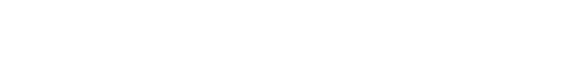 Temporarycarpark	closuresSaturday 14 and Sunday 15 OctoberSaturday 21 and Sunday 22 OctoberSaturday 28 and Sunday 29 OctoberThe Wacol station carpark will be partially closed during weekends in October to facilitate improvement works including landscaping.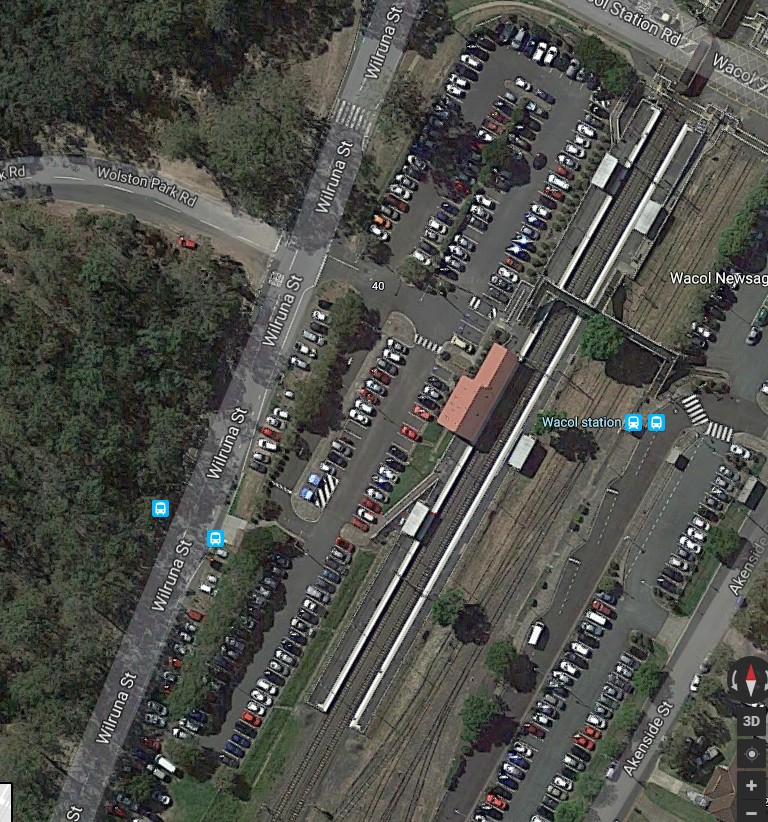 The weekend of Saturday 4 and Sunday 5 November may also be used to complete any outstanding work.We apologise for any inconvenience as we work to improve your station.Map courtesy of Google MapsIf you require assistance with station access call 13 16 17 from 8am to 5pm Monday to Friday or text only 0428 774 636Visit translink.com.au or call 13 12 30 anytime for more information, updates or assistance out of hours